OrganizatorzyTOWARZYSTWO KULTURY TEATRALNEJ- we współpracy Z DOMAMI I OŚRODKAMI KULTURY67.OgólnopolskiKonkursRecytatorskiROK ROMANTYZMU POLSKIEGO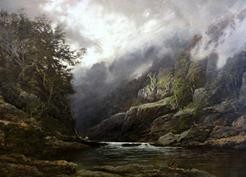 W ar sz a w a	2 0 2 2Sejm R.P. ustanowił rok 2022 ROKIEM ROMANTYZMU POLSKIEGO, apelując o przypomnienie „duchowego depozytu, jaki pozostawili nam romantyczni bohaterowie, artyści i myśliciele”. Podejmujemy ten apel jako inspirację programową dla uczestników 67. Ogólnopolskiego Konkursu Recytatorskiego.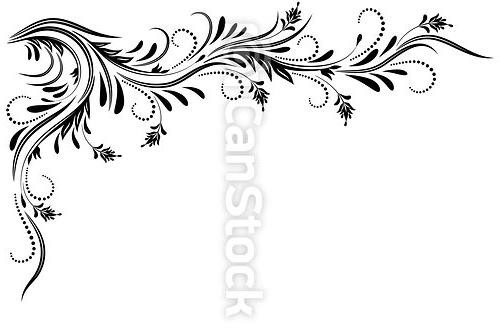 Wierzymy, że niezwykły dorobek literatury tej epoki stanie się wyzwaniem do śmiałych poszukiwań i artystycznych dokonań w dziedzinie sztuki słowa.*Istotą ruchu recytatorskiego, w rozmaitych jego gatunkach i formach ekspresji jest ż y w e s ł o w o, które rodzi się, bogaci w sensy i barwy w bezpośrednim s p o t k a n i u. Tylko wtedy dochodzi do dialogu – początku budowania przestrzeni międzyludzkiej.p a t r o n a t i w s p ó ł f i n a n s o w a n i e MINISTERSTWO KULTURY I DZIEDZICTWA NARODOWEGO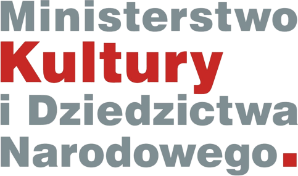 p a t r o n a t   m e d i a l n y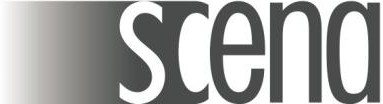 ROK ROMANTYZMU POLSKIEGOOgłaszamy Rok Romantyzmu Polskiego. Brzmi to nieznośnie pompatycznie. Romantyzm bowiem to dla nas pamięć szkoły – męka czytania czegoś wierszem, niemodna martyrologia, komiczny niemal mesjanizm. Niezrozumiałość i wszechogarniająca nuda. I przymus - wszak Pan Tadeusz to arcydzieło, Dziady to arcydramat, a Słowacki wielkim poetą był i musi nas zachwycać, choć wcale nie zachwyca.A może warto przemyśleć romantyzm na nowo? A może mógłby zachwycać, gdyby tylko dać mu szansę? Romantyzm to przecież niezwykłe bogactwo tematów, motywów i form literackich, które są prawdziwym wyzwaniem dla r e c y t a t o r a. Może warto sięgnąć po teksty dalekie od szkolnego kanonu? Takie jak tajemniczy utwór Mickiewicza Śniła się zima, czy wiersz- przeczucie nieskończoności, które opisał Słowacki, stojąc Na szczycie piramid?Każdy nacja i każdy język ma swój złoty czas – czas eksplozji niezwykłych talentów, wpływających zadziwiająco trwale i bardzo głęboko na kolejne epoki. Dla Anglików punktem odniesienia zawsze pozostaje Shakespeare, Dla Niemców Goethe, dla Hiszpanów złotym wiekiem są czasy Cervantesa, Lope de Vegi i Calderona. Nikt nie zaprzeczy, że taką rolę w naszej kulturze odgrywają romantycy - Mickiewicz, Słowacki, Krasiński i Norwid. Była to romantyczna plejada, zjawisko absolutnie wyjątkowe w dziejach naszej literatury. Indywidualiści, którym przyszło przemawiać w imieniu zbiorowości, młodzi, którzy musieli zastąpić starych.Młodość to zapewne największe odkrycie romantyzmu. Jeszcze w XVIII wieku Młodość lekceważono, posądzano o zwykłą, wynikającą z braku doświadczenia głupotę. To starzy znali świat i stali na straży praw, które nim rządzą. A romantycy byli bezczelnie młodzi i chcieli ten świat zmienić. Mickiewicz pisał Ballady i Romanse, mając około dwudziestu lat, Słowacki swojego Kordiana w wieku lat 24, Krasiński Nie-Boską Komedię tuż po przekroczeniu dwudziestki, Bema pamięci żałobny Rapsod to dzieło trzydziestolatka, a najwcześniejsze utwory ze zbioru Vade-mecum pochodzą z lat czterdziestych, gdy Norwid miał niewiele ponad 20 lat. Poezja romantyczna jest poezją młodych. Gdy czytamy te wiersze w szkole, zapominamy, że pisali je nasi rówieśnicy. Porywali się często, jak to młodzi, na rzeczy niemożliwe, a ogromna wartość tkwiła w samym ich porywie, w duchu buntu. Ale nie buntu stadnego, którym ktoś kieruje, lecz indywidualnego, który płynie z własnej wrażliwości i emocji. Gotowi byli przeciwstawiać się całemu światu, nie licząc się z żadnymi konsekwencjami, nie tak jak wielu dzisiejszych buntowników, którzy stroją się w szaty męczeństwa i czekają na oklaski.Wracajmy do romantyków, wracajmy i szukajmy na własną rękę tekstów spoza kanonu, a wtedy czekają nas niezwykłe odkrycia. Piękno Młodości, Czystość Młodości, Mądrość Młodości.Krzysztof Mrowcewicz**	*To, co najważniejsze, zostało już powiedziane wcześniej, w sformułowaniu idei programowej i jej rozwinięciu w szkicu Profesora Krzysztofa Mrowcewicza. Teraz niechaj przemawia słowo – żywe słowo. Dwóch ważnych kwestii nie może wszakże zabraknąć w tym wprowadzeniu do 67. Ogólnopolskiego Konkursu Recytatorskiego..Po ubiegłorocznym Konkursie napłynęły od naszych Partnerów – wojewódzkich animatorów Konkursu – uwagi, propozycje korekt, sugestie... Bardzo to dla nas radosne i krzepiące – s ą dowodem, że Konkurs budzi zainteresowanie, jest przedmiotem troski, a więc jest stale żywy. Zebraliśmy wszystkie głosy, rozmawialiśmy o nich z fachowcami i sprzymierzeńcami i przyjęliśmy propozycje zmian, które można było przyjąć bez naruszenia ideowego fundamentu Konkursu czyli jego założeń programowych oraz wypracowanej przed dziesiątki lat struktury organizacyjnej. Wyliczanie wprowadzonych zmian we wstępie do regulaminu nie miałoby sensu, postanowiliśmy uwyraźnić je – także podkreślić wagę - odrębnym zapisem (bold) w tekście regulaminu.Tegorocznemu Ogólnopolskiemu Konkursowi Recytatorskiemu chcemy nadać specjalny charakter. Nie chodzi o wzniosłe hasła, o długie tyrady, gromkie wezwania. Chcemy po prostu 67. OKR d e d y k o w a ć tym, dzięki którym trwa, zachowuje swe wartości, ma niezmiennie siłę przyciągania:R e c y t a t o r o m, którzy – szczególnie w ostatnich dwóch latach – nie bacząc na trudności i przeszkody, pracowali nad przygotowaniem artystycznych projektów, a potem przemieszali dziesiątki i setki kilometrów, by stawać do przyjacielskiej rywalizacji.N a u c z y c i e l o m oraz i n s t r u k t o r o m (gatunek wymierający, po dokonaniu, przed dziesięcioma laty, nieprzemyślanej, szkodliwej zmiany w ustawie o działalności kulturalnej – wykreśleniu instruktora z listy zawodów) za opiekę nad recytatorami, za bezinteresowny najczęściej trud, za społecznikowską postawę, za służbę ojczystemu słowu.O r g a n i z a t o r o m OKR na wszystkich „szczeblach” za niezwykłe oddanie sprawie Konkursu, za walkę o jego trwanie, za zrobienie więcej, niż zrobić było można.Wierzymy,  że  w  takim  sprawdzonym,  złączonym wolą działania	triumwiracie,zdołamy wykonać następny krok. Przed nami 67. Ogólnopolski Konkurs Recytatorski.Zarząd Główny Towarzystwa Kultury Teatralnej1 lutego 2022 rokuR e g u l a m i nI. Ogólnopolski Konkurs Recytatorski jest imprezą dla amatorów – otwartą dla uczniów szkół ponadpodstawowych, studentów i osób dorosłych.W Konkursie nie mogą uczestniczyć studenci kierunków artystycznych wyższych uczelni teatralnych i muzycznych oraz kierunku pedagogika muzyki/wychowanie muzyczne w wyższych uczelniach artystycznych i nieartystycznych.Zapis nie dotyczy akompaniatorów. Warunki udziału w Konkursie są następujące:Przygotowanie repertuaru nieprezentowanego w poprzednich OKR, ani w innych konkursach recytatorskich i odpowiadającego założeniom wybranego turnieju (dział II regulaminu); repertuar zgłoszony i wykonany w przeglądzie stopnia najniższego, nie może być zmieniony.Wypełnienie i złożenie karty zgłoszenia uczestnika.Podpisanie karty jest równoznaczne z wyrażeniem zgody na wyszczególnione w karcie działania organizatora, objęte i regulowane przepisami o ochronie danych osobowych.a. KARTĘ ZGŁOSZENIA UCZESTNIKA należy złożyć w sekretariacie organizatora najniższego w województwie stopnia Konkursu – w terminie przez niego ustalonym.b. Karta zgłoszenia może być złożona tylko w jednym województwie. Zapis ten obejmuje również przeglądy w Wojsku Polskim i Polskim Związku Niewidomych (dział IV regulaminu).Konkurs prowadzony jest w drodze wielostopniowych eliminacji – środowiskowych, miejskich, powiatowych / rejonowych, wojewódzkichWojewódzcy organizatorzy Konkursu:tworzą wojewódzką sieć eliminacji (miejsca, terminy, kontakty),ustalają zasady kwalifikacji laureatów do przeglądu wojewódzkiego.Ze względu na stan epidemii, dopuszcza się przyjęcie przez wojewódzkiego organizatora innych rozwiązań w odniesieniu do stopni eliminacji, podanych w podpunkcie a. – z zastrzeżeniem obowiązku przeprowadzenia minimum dwóch stopni eliminacji w województwie.Przeglądy wojewódzkie – odbywają się w n i e p r z e k r a c z a l n y m terminie do 29 maja 2022 roku, dla wszystkich turniejów OKR;Przeglądy finałowe wraz z warsztatami odbywają się wg poniższego kalendarza:turniej teatrów jednego aktora – 16 – 19 czerwca 2022 roku w Słupsku;turnieje recytatorski i wywiedzione ze słowa – 22 – 25 czerwca 2022 roku w Ostrołęceturniej poezji śpiewanej – 6 – 9 lipca 2022 roku we Włocławku; .Główny	organizator	Konkursu	może	dokonać	zmian	w	ustalonym	terminarzu przeglądów.Zmiany odnoszące się do przeglądów finałowych są konsultowane z gospodarzami tych przeglądów.OKR jest imprezą o charakterze artystyczno-edukacyjnym: organizatorzy wszystkich przeglądów zapewnią uczestnikom udział w zajęciach seminaryjnych i warsztatowych oraz możliwość indywidualnej rozmowy z członkami Sądów Konkursowych.Uczestnicy, a także ich opiekunowie – instruktorzy, nauczyciele – na każdym etapie Konkursu mają prawo zgłosić do organizatora właściwego etapu pytania, uwagi i propozycje we wszystkich sprawach związanych z OKR, z wyłączeniem werdyktu, który pozostaje w kompetencji sądu konkursowego.II.67. Ogólnopolski Konkurs Recytatorski przeprowadzony będzie w formie czterech turniejów. TURNIEJ RECYTATORSKIUczestnicy turnieju występują w dwóch kategoriach:młodzieży szkół ponadpodstawowych;dorosłych.Repertuar obejmuje 3 utwory w całości lub fragmentach – 2 utwory poetyckie i prozę.Do prezentacji uczestnik wybiera 2 utwory: prozę oraz utwór poetycki. Łączny czas wykonania nie może przekroczyć 10 minut. TURNIEJ POEZJI ŚPIEWANEJUczestnicy – tylko soliści – występują bez podziału na kategorie.Repertuar obejmuje:3 utwory śpiewane1 utwór recytowany.W odniesieniu do repertuaru śpiewanego obowiązują następujące zasady:wykonywane mogą być wiersze, które zostały opublikowane w książkach lub prasie literackiej;przynajmniej jeden utwór musi być oryginalny, tzn. mieć nowo skomponowaną muzykę;uczestnicy mogą wykonać trzeci utwór z tekstem własnym.Do prezentacji uczestnik zgłasza 2 utwory śpiewane, 1 recytowany i ewentualnie jako trzeci – śpiewany utwór z tekstem własnym. (Do przeglądów wojewódzkich włącznie prezentacja utworu recytowanego jest obowiązkowa). Łączny czas ich wykonania nie może przekroczyć 12 minut.Do akompaniamentu może być stosowany 1 instrument lub mały zespół muzyczny (do 3 osób) bądź wcześniej dokonane nagranie (półplayback).Utwór znany i posiadający określony kształt wykonawczy podlega ocenie tylko wówczas, gdy uczestnik przedstawił nową, własną interpretację.C. TURNIEJ TEATRÓW JEDNEGO AKTORAUczestnicy występują bez podziału na kategorie.Pierwszy stopień eliminacyjny ustala wojewódzki organizator Konkursu.Uczestnicy przygotowują spektakl w oparciu o dowolny materiał literacki. Czas trwania nie może przekroczyć 30 minut.D. WYWIEDZIONE ZE SŁOWAJest to turniej dla poszukujących nowych form wypowiedzi. Dla przykładu – występ, który nie jest recytacją, a nie stał się jeszcze teatrem; łączenie – w obrębie jednego utworu – mówienia ze śpiewem, śpiewu z ruchem. Takie propozycje muszą jednak wychodzić od słowa, być próbą jego interpretacji, sprawdzenia jego związków z innymi językami sztuki.Obowiązują następujące z a s a d y :Uczestnicy występują bez podziału na kategorie.Repertuar jest dowolny (np. wiersz lub jego fragment, monolog literacki, collage tekstów)Dowolna forma prezentacji (np. teatr jednego wiersza, łączenie słowa mówionego ze śpiewem, z dźwiękiem, ruchem, rekwizytem). Czas występu nie może przekroczyć 7 minut.III.Do oceny wykonawców powołane zostaną przez organizatorów przeglądów Sądy Konkursowe, właściwe dla stopnia przeglądu.W skład Sądów wchodzą fachowcy z dziedziny recytacji, kultury mowy, literatury, reżyserii oraz muzyki.W skład Sądów stopnia wojewódzkiego powinni wejść:przedstawiciel organizatorów przeglądów niższego stopnia;przedstawiciel krajowego komitetu organizacyjnego. Nie mogą być jurorami:wykonawcy uczestniczący w Konkursie;instruktorzy – w przeglądzie, w którym biorą udział ich recytatorzy.Sądy Konkursowe dokonują oceny wg następujących kryteriów:dobór repertuaru (wartości artystyczne utworów oraz ich dobór do możliwości wykonawczych uczestnika);interpretacja utworów;kultura słowa;ogólny wyraz artystyczny.W turnieju wywiedzione ze słowa Sądy Konkursowe uwzględnią ponadto:celowość użycia środków pozasłownych (np. kostiumu, dźwięku, elementów scenografii i innych) wspomagających interpretację;kompozycję sceniczną występu.W turnieju teatrów jednego aktora Sądy Konkursowe uwzględnią również:opracowanie dramaturgiczne;opracowanie reżyserskie;wykonanie zadań aktorskich;pozasłowne elementy spektaklu – scenografia, muzyka.W turnieju poezji śpiewanej Sądy Konkursowe uwzględnią także:zgodność muzyki z charakterem wiersza;muzykalność i warunki głosowe wykonawcy;wartości artystyczne muzyki.Podstawą do udziału w formułowaniu werdyktu jest wysłuchanie przez każdego członka Sądu Konkursowego – wszystkich uczestników przeglądu.Ostateczny werdykt jest ustalany w drodze wspólnej dyskusji członków Sądu Konkursowego. W przypadku równego podziału głosów, rozstrzyga głos przewodniczącego.Decyzja Sądu jest ostateczna.Sąd konkursowy ma obowiązek uzasadnienia werdyktu ogólnego.Uczestnicy mają prawo zwracania się do członków Sądu Konkursowego o uzasadnienie oceny swojej prezentacji.Miejsce i formę spotkania z jurorami określa organizator przeglądu.IV.Kwalifikacja wykonawców do przeglądów stopnia wyższego jest zgodna z hierarchią miejsc ustaloną przez Sądy konkursowe.Z przeglądów wojewódzkich Sądy konkursowe typują:w turnieju recytatorskim – do 2 wykonawców w każdej kategorii;w turnieju wywiedzione ze słowa – 1 wykonawcę;w turnieju teatrów jednego aktora – 1 wykonawcę oraz rekomendują dodatkowo 1 wykonawcę – przesyłając rejestrację video jego spektaklu – na adres organizatora spotkania finałowego;w turnieju poezji śpiewanej – 1 wykonawcę oraz rekomendują dodatkowo 3 wykonawców – przesyłając rejestrację prezentacji na adres organizatora spotkania finałowego.Status przeglądu wojewódzkiego OKR mają konkursy recytatorskie przeprowadzone w Wojsku Polskim – w ramach Konkursu „Konfrontacje Sceniczne” - oraz w Polskim Związku Niewidomych. Kwalifikacja laureatów do przeglądów finałowych OKR odbywa się zgodnie z regulaminem 67 OKR.V.Uczestnicy przeglądów wszystkich stopni otrzymają dyplomy i upominki ufundowane przez sponsorów i organizatorów.Najlepsi uczestnicy przeglądów finałowych mogą otrzymać:w turnieju recytatorskim i turnieju wywiedzione ze słowa2 nagrody główne – w obu kategoriach w turnieju recytatorskim;nagrodę za szczególnie odkrywczą interpretację poezji:nagrodę główną w turnieju wywiedzione ze słowa;nagrodę publiczności;nagrody i wyróżnienia za twórcze poszukiwania interpretacyjne;w turnieju teatrów jednego aktoranagrodę główną;nagrodę publiczności;nagrody specjalne za reżyserię, aktorstwo, scenariusz.w turnieju poezji śpiewanejnagrodę główną;nagrodę publiczności;nagrody i wyróżnienia za interpretację i kompozycję.W przeglądach finałowych wykonawców oceniają Sądy Konkursowe powołane na wniosek RADY ARTYSTYCZNEJ Ogólnopolskiego Konkursu Recytatorskiego.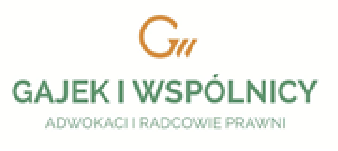 	RADA ARTYSTYCZNA OKR, powołana przez Zarząd Główny Towarzystwa Kultury Teatralnej, pełni nadzór nad programowym i artystycznym kształtem Konkursu W skład Rady wchodzą gospodarze przeglądów finałowych, konsultanci TKT, instruktorzy.VI.ZASADY ORGANIZACYJNE	Ogólnopolski Konkurs Recytatorski prowadzi Towarzystwo Kultury Teatralnej wspólnie z organizatorami etapów wojewódzkich – załączamy wykaz.Na szczeblu województw i niższych Konkurs prowadzą wojewódzcy organizatorzy.	Sekretariat RADY i  organizatora  mieści  się  w  Zarządzie  Głównym  TKT, 02-309 Warszawa, ul. Słupecka 9 lok. 3; tel. 22 825-34 -89; e-mail tkt@tkt.art.pl	Wojewódzcy organizatorzy po zakończeniu przeglądów wojewódzkich dokonają oceny realizacji założeń programowych, organizacyjnych oraz poziomu artystycznego a wnioski i propozycje przekażą Towarzystwu Kultury Teatralnej.Zadaniem Towarzystwa Kultury Teatralnej i wojewódzkich organizatorów jest:popularyzacja Konkursu;zapewnienie pomocy metodycznej wykonawcom i instruktorom;zapewnienie środków oraz właściwych warunków dla przeprowadzenia przeglądów oraz zajęć metodyczno-warsztatowych.	Zarząd Główny Towarzystwa Kultury Teatralnej pokrywa częściowe koszty przygotowania i przeprowadzenia przeglądów finałowych, zastrzegając możliwość wprowadzenia akredytacji dla wykonawców.Informacje, pliki do pobrania: www.tkt.art.plW sprawach prawnych reprezentuje nas kancelariaKLAUZULA INFORMACYJNADot. 67. Ogólnopolskiego Konkursu RecytatorskiegoZgodnie z art. 13 ust. 1 i 2 Rozporządzenia Parlamentu Europejskiego i Rady (UE) 2016/679 z dnia 27 kwietnia 2016 r. w sprawie ochrony osób fizycznych w związku z przetwarzaniem danych osobowych i w sprawie swobodnego przepływu takich danych oraz uchylenia dyrektywy 95/46/WE (ogólne rozporządzenie o ochronie danych) zwanego dalej „RODO”, informujemy, że:Administratorem Pani/Pana danych osobowych jest Towarzystwo Kultury Teatralnej wpisane do rejestru stowarzyszeń, innych organizacji społecznych i zawodowych, fundacji oraz samodzielnych publicznych zakładów opieki zdrowotnej pod numerem KRS 0000117062 z siedzibą w Warszawie przy ulicy Słupeckiej 9 lok 3, 02 - 309 Warszawa, tel. 22 825 34 89; e-mail tkt@tkt.art.pl, posiadające numer REGON: 007023197 i NIP: 5261655889, zwane dalej Administratorem; Administrator prowadzi operacje przetwarzania Pani/Pana danych osobowych. W sprawie przetwarzania Pani/Pana danych osobowych można się kontaktować z Administratorem. [Pani/Pana dane osobowe przetwarzane będą w związku z organizowanym przez Towarzystwo Kultury Teatralnej Ogólnopolskim Konkursem Recytatorskim (dalej jako „Konkurs”) oraz w celach archiwalnych dla zabezpieczenia informacji na potrzeby wykazania faktów istotnych prawnie co jest naszym uzasadnionym interesem. Pani/Pana dane osobowe będą udostępniane innym odbiorcom w zakresie w jakim podmioty te – domy, ośrodki i centra oraz kluby kultury, uczelnie artystyczne, placówki oświatowe, stowarzyszenia – wykonują zadania związane z organizacją Konkursu. Podstawę prawną przetwarzania Pani/Pana danych osobowych w celu, o którym mowa w zdaniu pierwszym jest art. 6 ust. 1 lit. b i f RODO tj. przetwarzanie jest niezbędne do wykonania umowy, której stroną jest osoba, której dane dotyczą, lub do podjęcia działań na żądanie osoby, której dane dotyczą, przed zawarciem umowy oraz przetwarzanie jest niezbędne do celów wynikających z prawnie uzasadnionych interesów realizowanych przez administratora.Zgodnie z pkt 2 powyżej przetwarzane są następujące kategorie danych osobowych: imię i nazwisko uczestnika Konkursu, imię i nazwisko opiekuna prawnego uczestnika Konkursu (jeśli znajduje zastosowanie), numer telefonu oraz adres email uczestnika Konkursu lub jego opiekuna prawnego, fakt zgłoszenia i uczestnictwa w Konkursie, informacje o Instytucji patronującej oraz kategorii występu uczestnika, repertuar w danych przeglądzach, ocena i wynik uczestnictwa w Konkursie i jego poszczególnych etapach, informacja o miejscu w Konkursie i otrzymanych nagrodach, informacja o zapoznaniu się z regulaminem Konkursu, infromacja o zgodzie na wykorzystanie wizerunku i artystycznego wykonania, informacja o zapoznaniu się z klauzulą informacyjną.Podanie przez Panią/Pana danych osobowych, o których mowa w pkt 3 powyżej jest dobrowolne, ale niezbędne w celu wzięcia udziału w Konkursie.Przysługuje Pani/Panu prawo do żądania od Administratora dostępu do swoich danych osobowych, ich sprostowania, usunięcia lub ograniczenia przetwarzania danych osobowych, wniesienia sprzeciwu wobec takiego przetwarzania, a także prawo do przenoszenia danych. Jednocześnie informujemy, że przysługuje Pani/Panu prawo wniesienia skargi do Prezesa Urzędu Ochrony Danych Osobowych, gdy uzna Pani/Pan, że przetwarzanie danych osobowych Pani/Pana dotyczących narusza przepisy RODO.Pani/Pana dane nie będą przekazywane do innego Państwa lub do organizacji międzynarodowej.Pani/Pana dane osobowe nie będą wykorzystywane do podejmowani zautomatyzowanych decyzji, w tym do profilowania.Pani/Pana dane osobowe będą przechowywane w okresie trwania Konkursu i eliminacji do Konkursu, a także przez czas niezbędny dla zabezpieczenia informacji na potrzeby wykazania faktów istotnych prawnie oraz dla celów archiwalnych.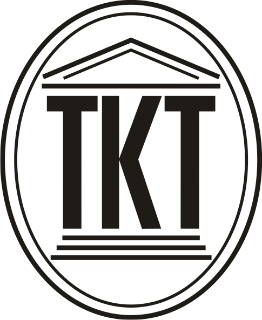 